JAVNI POZIV ZA PREDLAGANJE PROGRAMA JAVNIH POTREBA U SPORTU GRADA SINJA ZA 2019. GODINU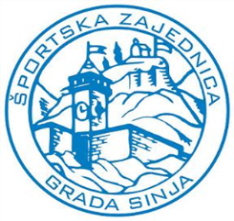 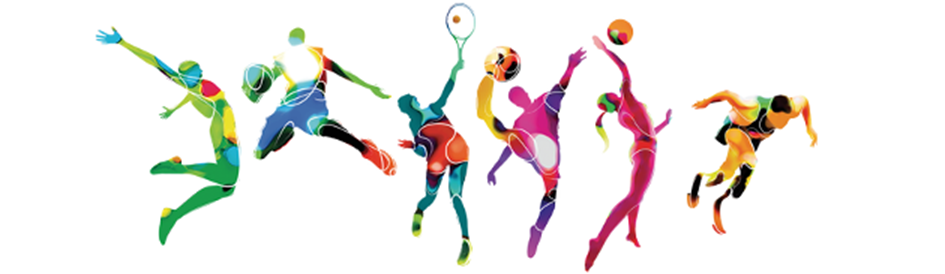 Na temelju članka 48. stavka 3. Zakona o sportu (“Narodne novine” 71/06, 150/8, 124/10, 124/11, 86/12, 94/13, 85/15, 19/16), Zajednica sportskih udruga Grada Sinja objavljujeJAVNI POZIV
ZA PREDLAGANJE PROGRAMA JAVNIH POTREBA
U SPORTU GRADA SINJA ZA 2019. GODINUI.Predmet ovog Javnog poziva je prikupljanje pisanih ponuda za provedbu Programa javnih potreba u sportu Grada Sinja u 2019. godini.Zajednica sportskih udruga Grada Sinja objedinjuje i predlaže, a Grad Sinj u propisanoj proceduri utvrđuje te donosi Program javnih potreba u sportu Grada Sinja, zajedno s godišnjim proračunom.II.Sredstva koja će se osigurati u Proračunu Grada Sinja za 2019. godinu namjenski će se rasporediti za slijedeće aktivnosti, poslove i djelatnosti:A) POTICANJE I PROMOCIJA SPORTA1. nagrađivanje vrhunski kategoriziranih sportaša2. nagrađivanje perspektivnih sportaša3. međunarodna suradnja i razvojni sportski programiB) PROVOĐENJE PROGRAMA TJELESNE I ZDRAVSTVENE KULTURE DJECE I MLADEŽI, POJEDINACA I EKIPA GRADSKIH OSNOVNIH I SREDNJIH ŠKOLA1. organizacija i provedba školskih sportskih aktivnostiC) PROVOĐENJE PROGRAMA TRENINGA I NATJECANJA SPORTSKIH UDRUGA, ČLANICA ZAJEDNICE SPORTSKIH UDRUGA GRADA SINJA1. programi treninga i natjecanja sportaša2. programi ekipa i pojedinaca koji su ostvarili vrhunske rezultate na domaćim i međunarodnim natjecanjima i razvojni programi3. program sportske škole (program sportske obuke mladih-početnika)D) SPORTSKO-REKREACIJSKE AKTIVNOSTI GRAĐANA1. provedba sportsko-rekreacijskih aktivnosti građanaE) SPORT OSOBA S INVALIDITETOM I OSOBA OŠTEĆENA SLUHA1. programi treninga i natjecanja sportaša s invaliditetom i osoba oštećena sluhaF) KORIŠTENJE I ODRŽAVANJE SPORTSKIH OBJEKATA I FINANCIRANJE CIJENE SATA KORIŠTENJA SPORTSKIH OBJEKATA1. programi aktivnosti na sportskim objektima u vlasništvu Grada Sinja koje  koriste sportske udruge članice Zajednice sportskih udruga Grada Sinja 2. programi udruga koji svoje trenažne i natjecateljske aktivnosti provode na ostalim sportskim objektimaG) ORGANIZACIJA MEĐUNARODNIH, TRADICIONALNIH I PRIGODNIH PRIREDBI, TE LIGA NATJECANJA I TURNIRA I MEMORIJALA1. organizacija sportskih priredbi značajnih za promidžbu Grada Sinja  na državnoj ili međunarodnoj razini te tradicionalne sportske priredbe, liga, turnira i memorijalaH) FUNKCIONIRANJE SUSTAVA SPORTA1. djelovanje Zajednice sportskih udruga Grada Sinja3. izdavačka i promidžbena djelatnost4. istraživačko razvojni programiIII.Pravo sudjelovanja na Javnom pozivu imaju sportske udruge sa sjedištem/prebivalištem u Gradu Sinju, stalne i pridružene članice Zajednice sportskih udruga Grada Sinja koje zadovoljavaju Odluke o načinu ostvarivanja prava sufinanciranja sportskih udruga članica Zajednice sportskih udruga Grada Sinja te temeljem zakona o sportu (“narodne novine” broj 71/06, 150/8, 124/10, 124/11, 86/12, 94/13, 85/15, 19/16) mogu obavljati djelatnost sporta.IV.Ponuda za provedbu Programa javnih potreba Grada Sinja podnosi se u pisanoj formi i obavezno treba sadržavati slijedeće elemente:ispunjene obrasce upitnika koji se mogu podići:– u prostorijama Zajednice sportskih udruga Grada Sinja ( Šahovski klub iznad Hit radija u Domu mladih )– na internet stranici Zajednice sportskih udruga Grada Sinja – www.sportsinj.com– na internet stranici Grada Sinja - www.sinj.hrpresliku osobne iskaznice odgovorne osobeopći podaci o nositelju programasadržaj programskih aktivnosti - OBRASCI A,B,C,D,F,G,Hupitnik – Financijski plan udruge 2019· presliku važećeg Rješenja o upisu u Registar udruga Republike Hrvatske, odnosno drugog mjerodavnog Registra, kao i presliku važećih upisa promjena u Registar, ukoliko iste postoje,V.Sportske udruge, članice Zajednice sportskih udruga Grada Sinja, koje ne dostave prijedloge za financiranje sportskih programa u 2019. godini, ne mogu participirati ni u jednom segmentu Programa javnih potreba u sportu Grada Sinja za 2019. godinu.VI.Ponude za provedbu Programa javnih potreba dostavljaju se poštom preporučeno na adresu iz točke VII. ovog Natječaja ili neposrednom dostavom  na privremeno boravište u Domu mladih iznad Hit radija u Šahovskom klubu Sinj, zaključno do 15. studenoga  2018. godine.Prijave za ponudu programa s nepotpunim podacima, kao i prijave koje se ne dostave u određenom roku, neće se razmatrati ni uvrstiti u prijedlog Programa javnih potreba u sportu Grada Sinja za 2019. godinu.VII.Ponude Programa predaju se u zapečaćenoj omotnici na kojoj treba stajati puni naziv/ime i adresa ponuditelja, na adresu:ZAJEDNICA SPORTSKIH UDRUGA GRADA SINJA, DRAGAŠEV PROLAZ 10, 21230 SINJs napomenom:“PONUDA ZA PROVEDBU PROGRAMA JAVNIH POTREBA GRADA SINJA U SPORTU U 2019. GODINI ”.VIII.Sve udruge čiji programi budu prihvaćeni i uvršteni u Program javnih potreba Grada Sinja u sportu u 2019. godini o istome će biti obaviješteni pisanim putem.IX.Sva pitanja vezana uz ovaj Javni poziv  mogu se postaviti elektroničkim putem sportska.zajednica-sinj@hotmail.com  ili na broj mobitela: 098/597 465.
Sinj, 15. listopada 2018. godine                                                                                  ZŠUGS
Broj: 06-10-2018                                                                                                  PREDSJEDNIK
                                                                                                                               Josip Malbaša